NoGörevFaaliyetSorumlu ve İşBirliği YapılacakKurum /KuruluşPlanlama DönemiÇalışmanın Tarihiİzleme TarihiSüreçGöstergesiHedeflerHedeflerHedeflerHedeflerHedeflerNoGörevFaaliyetSorumlu ve İşBirliği YapılacakKurum /KuruluşPlanlama DönemiÇalışmanın Tarihiİzleme TarihiSüreçGöstergesiMevcut DurumOcak2023Ocak 2023GerçekleşmeTemmuz2023Temmuz2023Gerçekleşme1İYEP kapsamında bireysel gelişime ihtiyaç duyan öğrencilerin taranması ve konuyla ilgili planlama çalışmalarının yapılması1.1 Öğretmen ve velilere yönelik farkındalık seminerleri düzenlenecektir.Okul Gelişim KomisyonuEkim 2022Ocak 2023Ocak 2023Düzenlenen Seminer Sayısı1İYEP kapsamında bireysel gelişime ihtiyaç duyan öğrencilerin taranması ve konuyla ilgili planlama çalışmalarının yapılması1.2 İYEP kapsamındaki öğrencilere etkinlik temelli faaliyet programı hazırlanacaktır.Okul Gelişim KomisyonuEkim 2022Ocak 2023Ocak 2023Hazırlanan Faaliyet Programı Sayısı1İYEP kapsamında bireysel gelişime ihtiyaç duyan öğrencilerin taranması ve konuyla ilgili planlama çalışmalarının yapılması1.3 İYEP kapsamındaki öğrencilere etkinlik temelli faaliyetler uygulanacaktır.Okul Gelişim KomisyonuEkim 2022Ocak 2023Ocak 2023Yapılan Faaliyet Sayısı1İYEP kapsamında bireysel gelişime ihtiyaç duyan öğrencilerin taranması ve konuyla ilgili planlama çalışmalarının yapılması1.4 Öğretmenlere “Test Hazırlama Teknikleri Kursu” çalışması yapılacaktır.Okul Gelişim KomisyonuEkim 2022Ocak 2023Ocak 2023Çalışmaya Katılan Öğretmen sayısıNoGörevFaaliyetSorumlu ve İşBirliği YapılacakKurum /KuruluşPlanlama DönemiÇalışmanın Tarihiİzleme TarihiSüreçGöstergesiHedeflerHedeflerHedeflerHedeflerHedeflerNoGörevFaaliyetSorumlu ve İşBirliği YapılacakKurum /KuruluşPlanlama DönemiÇalışmanın Tarihiİzleme TarihiSüreçGöstergesiMevcut DurumOcak2023Ocak 2023GerçekleşmeTemmuz2023Temmuz2023Gerçekleşme2Okulların Fiziki Durumu2.1 Okulun Mevcut Fiziki/ Teknolojik Durum Analizinin Hazırlanacaktır.Okul Gelişim Komisyonu*Ekim 2022Ocak 2023Ocak 2023Rapor Sayısı2Okulların Fiziki Durumu2.2 Fiziki/Teknolojik Durum Analiz Raporu Kapsamında Yapılan İyileştirme SayısıOkul Gelişim Komisyonu*Ekim 2022Ocak 2023Ocak 2023Yapılan Faaliyet Sayısı2Okulların Fiziki Durumu2.3 Engellilerin Kullanımına Yönelik Okul İyileştirme Çalışmaları YapılacaktırOkul Gelişim KomisyonuEkim 2022Ocak 2023Ocak 2023İyileştirilen Okul Sayısı % ArtışNoGörevFaaliyetSorumlu ve İşBirliği YapılacakKurum /KuruluşPlanlama DönemiÇalışmanın Tarihiİzleme TarihiSüreçGöstergesiHedeflerHedeflerHedeflerHedeflerHedeflerNoGörevFaaliyetSorumlu ve İşBirliği YapılacakKurum /KuruluşPlanlama DönemiÇalışmanın Tarihiİzleme TarihiSüreçGöstergesiMevcut DurumOcak2023Ocak 2023GerçekleşmeTemmuz2023Temmuz2023Gerçekleşme3Akıl-Zekâ Oyunları3.1 Zekâ oyunları sınıflarının kurulması.Okul Gelişim Komisyonu*Ekim 2022Ocak 2023Ocak 2023Kurulan Sınıf  Sayısı3Akıl-Zekâ Oyunları3.2 Öğretmenlerimizin zekâ oyunları eğitimlerine yönlendirilmesi.Okul Gelişim KomisyonuEkim 2022Ocak 2023Ocak 2023Eğitimlere Katılan Öğretmen Sayısı3Akıl-Zekâ Oyunları3.3 Okul içinde zekâ oyunları eğitimleri ve turnuvaları planlamalarının yapılmasıOkul Gelişim KomisyonuEkim 2022Ocak 2023Ocak 2023Yapılan Faaliyet Sayısı3Akıl-Zekâ Oyunları3.4 Öğrencilerin il-ilçe genelinde yapılan akıl ve zekâ oyunları turnuva ve organizasyonlarına teşvikinin yapılması.Okul Gelişim KomisyonuEkim 2022Ocak 2023Ocak 2023Yönlendirmesi Yapılan Öğrenci SayısıNoGörevFaaliyetSorumlu ve İşBirliği YapılacakKurum /KuruluşPlanlama DönemiÇalışmanın Tarihiİzleme TarihiSüreçGöstergesiHedeflerHedeflerHedeflerHedeflerHedeflerNoGörevFaaliyetSorumlu ve İşBirliği YapılacakKurum /KuruluşPlanlama DönemiÇalışmanın Tarihiİzleme TarihiSüreçGöstergesiMevcut DurumOcak2023Ocak 2023GerçekleşmeTemmuz2023Temmuz2023Gerçekleşme4Sosyal, Kültürel, Bilimsel ve Sportif Faaliyetler4.1 Okulda yapılan çalışmaların belirli standart çerçevesinde yürütülmesi için yerel projelere dayanan çerçeve eylem planları uygulanacak ve izleme, değerlendireme çalışmaları periyodik olarak yapılacaktır.Okul Gelişim Komisyonu*Ekim 2022Ocak 2023Ocak 2023Hazırlanan Eylem Planı Kapsamında Yapılan Faaliyet Sayısı4Sosyal, Kültürel, Bilimsel ve Sportif Faaliyetler4.2 Sağlık okuryazarlığı kapsamında öğrenci, öğretmen ve veli düzeyinde seminer ve kurslar düzenlenecektir.Okul Gelişim KomisyonuEkim 2022Ocak 2023Ocak 2023Yapılan Faaliyet Sayısı4Sosyal, Kültürel, Bilimsel ve Sportif Faaliyetler4.3 Sağlıklı davranışların geliştirilmesi ve çocukların doğru beslenmelerinin sağlanması, uygun temel sağlık eğitimi ve fiziksel aktiviteler için destek ve rehberlik programları yapılacaktır.Okul Gelişim KomisyonuEkim 2022Ocak 2023Ocak 2023Destek ve Rehberlik Programı Kapsamında Yapılan Faaliyet Sayısı4Sosyal, Kültürel, Bilimsel ve Sportif Faaliyetler4.4 Beslenme Dostu Okul Programı ve Beyaz Bayrak çerçevesinde öğretmen ve yöneticilere eğitim programı yapılacaktır.Okul Gelişim KomisyonuEkim 2022Ocak 2023Ocak 2023Eğitime Katılan Öğretmen ve Yönetici Sayısı4Sosyal, Kültürel, Bilimsel ve Sportif Faaliyetler4.5 Kişisel hijyen eğitimleri kapsamında okul bazlı İlçe Toplum Sağlığı birimleriyle koordineli eğitimler düzenlenecektir.Okul Gelişim KomisyonuEkim 2022Ocak 2023Ocak 2023Eğitim Katılan Öğrenci Sayısı4Sosyal, Kültürel, Bilimsel ve Sportif Faaliyetler4.6 Yerel, ulusal ve uluslararası yapılan bilimsel etkinlik, sosyal, kültürel ve sportif faaliyetlere öğrencilerin katılımı sağlanacaktır.Okul Gelişim KomisyonuEkim 2022Ocak 2023Ocak 2023Yapılan Faaliyet Sayısı4Sosyal, Kültürel, Bilimsel ve Sportif Faaliyetler4.7 İl, İlçe ve Okul düzeyinde yapılan yarışmalar, sınavlar, sosyal, sportif ve kültürel etkinliklerdeki başarılar için ödül sistemi oluşturulacaktırOkul Gelişim KomisyonuEkim 2022Ocak 2023    Ocak 2023Ödül Verilen Öğrenci  Sayısı4Sosyal, Kültürel, Bilimsel ve Sportif Faaliyetler4.8 Sosyal sorumluluk ve gönüllülük çalışmalarının farkındalığının artırılmasına yönelik faaliyetler planlanacaktır.Okul Gelişim KomisyonuEkim 2022Ocak 2023Ocak 2023Düzenlenen Faaliyet Sayısı4Sosyal, Kültürel, Bilimsel ve Sportif Faaliyetler4.9 Okullarda sosyal sorumluluk ve gönüllülük çalışmaları düzenlenecektirOkul Gelişim KomisyonuEkim 2022Ocak 2023Ocak 2023Düzenlenen Çalışmaya Katılan Öğrenci Oranı %NoGörevFaaliyetSorumlu ve İşBirliği YapılacakKurum /KuruluşPlanlama DönemiÇalışmanın Tarihiİzleme TarihiSüreçGöstergesiHedeflerHedeflerHedeflerHedeflerHedeflerNoGörevFaaliyetSorumlu ve İşBirliği YapılacakKurum /KuruluşPlanlama DönemiÇalışmanın Tarihiİzleme TarihiSüreçGöstergesiMevcut DurumOcak2023Ocak 2023GerçekleşmeTemmuz2023Temmuz2023Gerçekleşme5Kitap Okuma5.1 Okul düzeyinde öğrenci, öğretmen ve velileri kapsayan kitap okuma kampanyası organize edilecektir.Okul Gelişim Komisyonu*Ekim 2022Ocak 2023Ocak 2023Organizasyon Kapsamında Yapılan Faaliyet Sayısı5Kitap Okuma5.2 Öğrenci, öğretmen ve veli düzeyinde okuma kültürünün yaygınlaştırılması amacıyla eğitim öğretim birimlerinin koordinasyonunda kitap inceleme ve kitap münazaraları düzenlenecektir.Okul Gelişim KomisyonuEkim 2022Ocak 2023Ocak 2023Yapılan Faaliyet Sayısı5Kitap Okuma5.3 “Okuma Kültürü “ temalı ebeveyn eğitimleri düzenlenecektir.Okul Gelişim KomisyonuEkim 2022Ocak 2023Ocak 2023Eğitime Katılan Veli Sayısı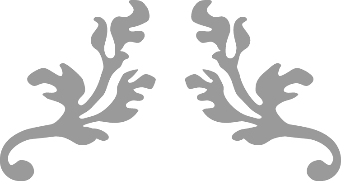 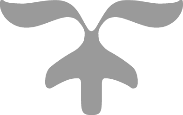 